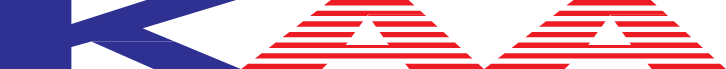                               KOREAN AMERICAN ASSOCIATION SEAL BEACH LEISURE WORLD                                                                                    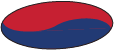                                                                               (www.lwsb.com/kaa)제82호    LWSB한인회소식(LWSB Korean-American Association News)                   2023.5.1.  1  Town 홀에 수백명이 모였는데 한인은 몇분 만이 참석    지난 4월 19일  CH4에 모여 새로운 게이트  엑세스  시스템에 대한 업데이트 된    정보를 받고 설립 비용  GRF 조례변경 사항 및 기타 사항에 대해 자세히 알아     보기위하여 수백명이 모였고 교통안전 을 포함 하는 GRF 운영에 대한  피드백을    제공하는 질문과 답변을 가졌다고 합니다 .    9000명 주민/6600세대 중  25% 한인들이 거주하면서도  언어의 장애 때문에    번번히 한인들은  GRF회의에 불참,  GRF운영 방향을 모르고 지내는 현실이    안타깝고  지난 3,4년동안 많은 영어권 한인들이 입주 하여 25% 한인들로 성장은    되였으나GRF나 한인회에는 무관심 의 표출은 우수 민족임이 부끄럽고 가슴이    아프고 유감 스럽습니다        특별히 위에서 언급한 GRF 조례변경(Bylaw) 안 찬반 투표용지가 오는 5월 5일에    우편으로  발송되는데  회답이 오는 6-5-2023까지 GRF 에 도착하여야  한답니다.     각 가정에서 변경안에 동조 찬성으로 기표,  회신을  희망하고 있습니다 2.  Cinco de Mayo 기념 행사 안내      Recreation의 Cinco de Mayo행사가  5월 5일 오후 5시에  CH6주차장에서      시작 됩니다.   Koffel의 멕시코 음식 드럭,  유명한 버진 마가리타  및 다양한      멕시코 및 미국 음식을  즐기십시요         남부 캘리포니아 에서 가장 인기 있는 노래 구룹 중 하나인 Mariachi Zapopan이      출연 한답니다.   3.  GRF설문조사에 대하여.     원래는 LW live 회원들에게 광고 되였었는데 미국가정 들은 다수가  회원으로       가입되였고 한인들은 소수만이 가입된것으로 알고 있습니다.     설문 내용이 미래의 GRF시설에 관한 사항이고 9000명 중 25%인 우리 한인들도      참여를 하여야 할 내용이였기에 전전 회장이신 변영철 님이 손수 번역하여 우선      E-mail 소지자들에게 만 알였었습니다.     그러나 GRF Recreation Department CLUB House 6건너편 일층에 과연 몇     가정이 이번 설문 조사에 참여하였는지 ?  참여하신 분들에게 감사를 드립니다. 4.  LW 내에서 주차  단속 실시     지난 4월 28일 금요일 부터 LW 보안팀은 단지 내부 주차 위반을 적발 한답니다.     주의해서 주차 하실곳은 Golf장 단지인 Mutual 14으로 주의 하시기 바랍니다.           5.  화장지(toilet paper) 이외의것  (Baby wipes,Q-tips, Facial wipes,     Cleansing pads, Sanitary Pads, Tampons, Toilet roll tubes, Medic-     ines, Bandaids, Food waste Diapers) 을 변기에 버리면 안됩니다.     주변의 하수도관이 막히는 원인으로 심각하다고 합니다. 6.  인터넷 회사를 지혜롭게 선택하세요       “LW Weekly” 신문에 광고하는 Interact  Solution 회사를 위시 기존의 Spectrum,             Verizon,  새로운 Frontier, AT & T 등등이 있습니다        세밀히 검토하시는 지혜가 절대 필요합니다 .7.   컴퓨터 용어집이 발간 되였습니다.     발행 부수가 한정 되여서 컴퓨터를 배우시는 분들에게 우선적으로 배부하기로     하였으며 CH3 RM#6 에서 매주 목요일 오후 1-4에 배부 합니다.     필요하신 분은 주정세  홍보부장  310 775-5849로 문의 하시기 바랍니다         8. 2023년판 한인전화부에 등재 기회와 정정 변경 안내     2023년 한인 전화번호부에 필요한 자료는 한/영 성명과 전화번호 그리고      주소와 Aprt# Mutual#, E-mail 등등 입니다.      정정이나  변동 된 분도 같은 방법으로 부탁 드 립니다.     위의 내용을  기재하여 보내실곳:     wonsik Ryu 1850 Sunningdale Rd 27-B Seal  Beach, CA 90740    또는     e-mail : wonsikryu103@gmail.com 으로 하세요.   9.  시니어건강생활 가이드북 정회원 한가정에 한부씩      Senior Resource Guide 2021-2022: 소망소사이어티 발간  비매품 이 책은       정회원(2016년 이래 회비내신분)들에게만 배부 되며  아직 받지 못 하신       회원은 매주 목요일 오후 1-4시에 한인회  상담실에서도 받으실수 있습니다.10.개인정보 유출에 관하여(카카오톡)      최근 무단으로  카카오톡을 구룹으로 조성하여 유포하는 행위는 유감스로운 일 입니다.       한인회에서 제작한 전화부는 한인회 회칙제2조 목적에 명시된 이외의 목적으로는 사용      하시면 개인정보 보호법에 저촉 민/형사의 불미스런 소송사유가 됩니다.   LW한인회는       이러한 소송사유를 방지 하기 위하여 본 소식지를 통하여  공지 한바 있으며 이사건으로       일어나는 향후 모든 형사/민사상의 소송에는 무관함을 밝혀 두는 바입니다11.  한국식품점 시장보기 :       Garden Grove 아리랑 마겟 지역 시장 보기는 매주 목요일 10:30 야외 극장 주차장 에서 Pickup       하고 시장 또는 볼일  보고 오후 1:00에  G. Grove 출발 오후 1시 반에  돌아 오고  있습니다  12. 시니어들을 위한 무료 식품 및 생필품  안내        (1)   메주 월-금요일  11시부터 12시까지Seal Beach North Community Center(가는 길: 405 I              넘어 Lampson 지나 St Cloud 에서 LT North로 가다가 FM Bank 다음 건물)에서 11am에               접수를 를 하시면   Lunch 를 $5.24로 먹을수 있습니다.         (2)  한미노인회 회원에게(9884 Garden Grove, Garden Grove, CA 92844)  매월 두째주 (화)             9-11am OC Food bank 후원으로 무료 식품을 배급합니다 .       (3)  한인복지쎈타(7212 Orangethorpe Ave, #8 Buena Pk, CA 90621)에서는 매월 첫주 금요일            오후 2:30분에 배급 순번 번호표 주고 4시30분 부터 식품을 배급 합니다.               회장  유 원식                                이사장    조 욱장